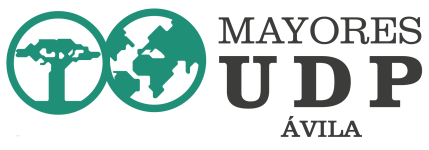 BREVE CURRICULUM DE PRESENTACIÓNNombre: María Inmaculada Ruiz MartínPensionista JubiladaPresidenta Nacional Mayores UDPVicepresidenta PMPActualmente DEFENSORA DEL MAYOR EN ÁVILAPresidenta Federación Provincial Mayores UDP de ÁvilaConsejera Consejo Estatal de MayoresConsejera Consejo Municipal de Mayores de ÁvilaVicepresidenta Federación Territorial Mayores UDP Castilla y León.Presidenta Asociación Vecinal y Cultural Berrocalejo de Aragona